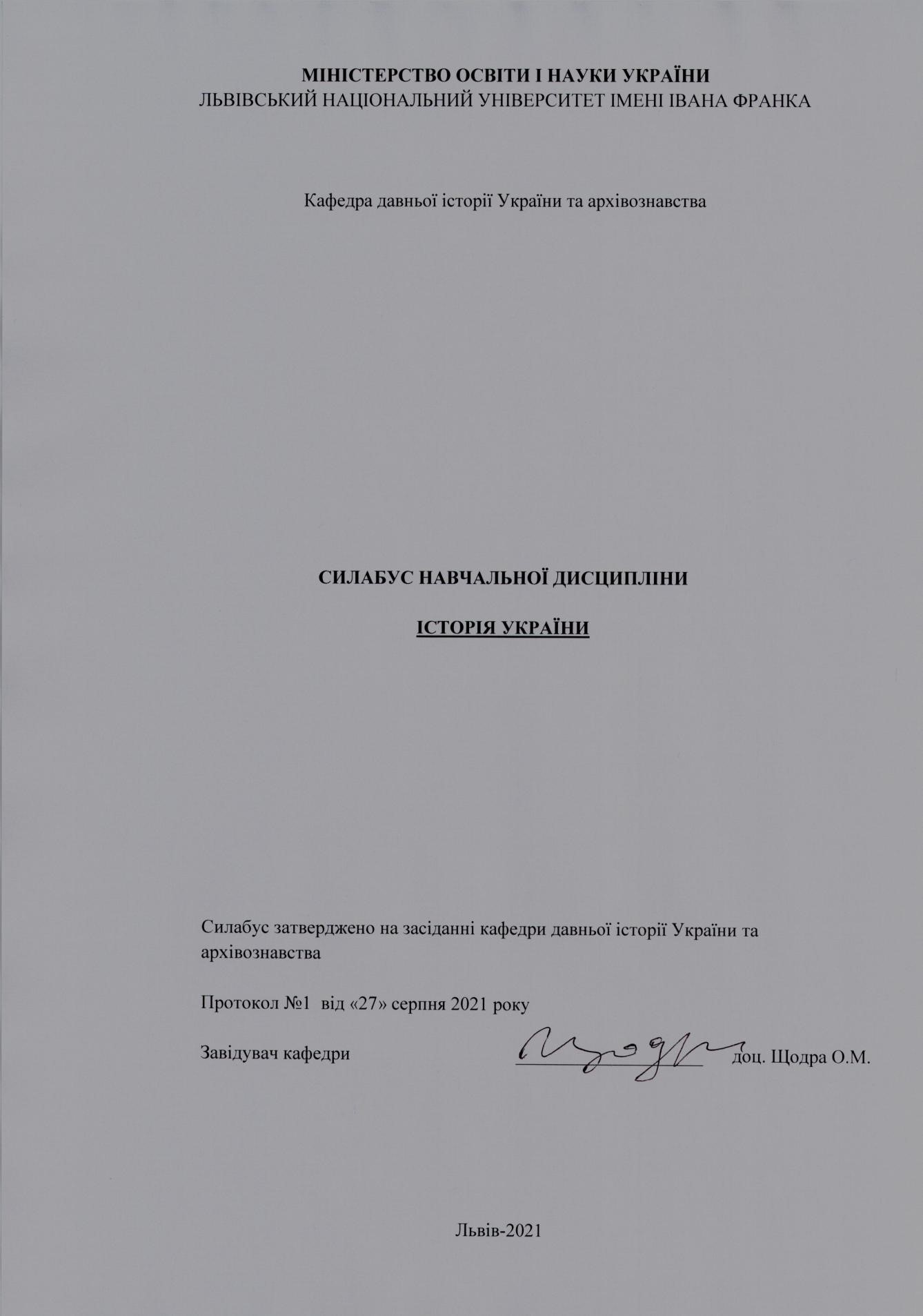 Силабус з курсу «Історія України» на 2021 / 2022 навч. рік для студентів факультету педагогічної освіти Назва курсу Історія України Історія України Історія України Адреса викладання курсу Львівський національний університет імені Івана Франка Львівський національний університет імені Івана Франка Львівський національний університет імені Івана Франка Факультет та кафедра, за якою закріплена дисципліна історичний факультет, кафедра давньої історії України та архівознавства історичний факультет, кафедра давньої історії України та архівознавства історичний факультет, кафедра давньої історії України та архівознавства Галузь знань, шифр та назва спеціальності  01 Освіта/ Педагогіка 016 Спеціальна освіта01 Освіта/ Педагогіка 016 Спеціальна освіта01 Освіта/ Педагогіка 016 Спеціальна освітаВикладачі дисципліни Дух Олег Зіновійович, кандидат історичних наук, доцент Целуйко Олександр Петрович, кандидат історичних наук, доцент Дух Олег Зіновійович, кандидат історичних наук, доцент Целуйко Олександр Петрович, кандидат історичних наук, доцент Дух Олег Зіновійович, кандидат історичних наук, доцент Целуйко Олександр Петрович, кандидат історичних наук, доцент Контактна інформація викладачів oleh.dukh@lnu.edu.ua, https://clio.lnu.edu.ua/employee/duh-o-z/tselujko-o-p Контактна інформація викладачів oleksandr.tseluyko@lnu.edu.ua, https://clio.lnu.edu.ua/employee/tselujko-o-p Консультації по дисципліні відбуваються Консультації в день проведення семінарських занять за попередньою домовленістю; на кафедрі у часі годин чергування викладача. Консультації в день проведення семінарських занять за попередньою домовленістю; на кафедрі у часі годин чергування викладача. Консультації в день проведення семінарських занять за попередньою домовленістю; на кафедрі у часі годин чергування викладача. Сторінка дисципліни Курс розроблено таким чином, щоб надати його учасникам необхідний фактографічний і теоретичний матеріал для отримання цілісної картини з історії України. Тому в курсі представлено перебіг основних подій політичного процесу, його діячів, соціально-економічні зміни, що відбулися на українських землях, основні етапи духовного і культурного життя українського суспільства, біографічні дані про видатних державних, політичних, військових діячів, представників духовенства, культури, освіти і науки, загальні тенденції розвитку українських земель. Курс розроблено таким чином, щоб надати його учасникам необхідний фактографічний і теоретичний матеріал для отримання цілісної картини з історії України. Тому в курсі представлено перебіг основних подій політичного процесу, його діячів, соціально-економічні зміни, що відбулися на українських землях, основні етапи духовного і культурного життя українського суспільства, біографічні дані про видатних державних, політичних, військових діячів, представників духовенства, культури, освіти і науки, загальні тенденції розвитку українських земель. Курс розроблено таким чином, щоб надати його учасникам необхідний фактографічний і теоретичний матеріал для отримання цілісної картини з історії України. Тому в курсі представлено перебіг основних подій політичного процесу, його діячів, соціально-економічні зміни, що відбулися на українських землях, основні етапи духовного і культурного життя українського суспільства, біографічні дані про видатних державних, політичних, військових діячів, представників духовенства, культури, освіти і науки, загальні тенденції розвитку українських земель. Інформація про дисципліну Дисципліна «Історія України» є нормативною навчальною дисципліною для спеціальностей факультету педагогічної освіти і викладається у першому семестрі в обсязі 3 кредитів (за Європейською Кредитно-Трансферною Системою ECTS). Дисципліна «Історія України» є нормативною навчальною дисципліною для спеціальностей факультету педагогічної освіти і викладається у першому семестрі в обсязі 3 кредитів (за Європейською Кредитно-Трансферною Системою ECTS). Дисципліна «Історія України» є нормативною навчальною дисципліною для спеціальностей факультету педагогічної освіти і викладається у першому семестрі в обсязі 3 кредитів (за Європейською Кредитно-Трансферною Системою ECTS). Коротка анотація дисципліни Курс розроблено таким чином, щоби подати студентам важливий фактографічний і теоретичний матеріал з історії України, допомогти їм узагальнити знання з цієї дисципліни, отримані у часі навчання у школі, підготувати та надати інструменти для отримання інших відомостей фактографічного характеру із політичної, соціальної, культурної історії наших земель, виробити навички критичного аналізу роботи із історіографією та джерельними пам’ятками. Курс розроблено таким чином, щоби подати студентам важливий фактографічний і теоретичний матеріал з історії України, допомогти їм узагальнити знання з цієї дисципліни, отримані у часі навчання у школі, підготувати та надати інструменти для отримання інших відомостей фактографічного характеру із політичної, соціальної, культурної історії наших земель, виробити навички критичного аналізу роботи із історіографією та джерельними пам’ятками. Курс розроблено таким чином, щоби подати студентам важливий фактографічний і теоретичний матеріал з історії України, допомогти їм узагальнити знання з цієї дисципліни, отримані у часі навчання у школі, підготувати та надати інструменти для отримання інших відомостей фактографічного характеру із політичної, соціальної, культурної історії наших земель, виробити навички критичного аналізу роботи із історіографією та джерельними пам’ятками. Мета та цілі дисципліни Використовуючи найновіші здобутки джерелознавства, історіографії,інших історичних наук сформувати у студентів цілісне розуміння об᾽єктивних закономірностей та особливостей історичного розвитку українських земель й етногенезу українців, сприяти усвідомленню суті сучасних поглядів на історичні події та явища, сформувати знання про діячів, які суттєво вплинули на український історичний процес, виховання високого рівня культури, громадянської відповідальності, національної гідності, патріотизму. Використовуючи найновіші здобутки джерелознавства, історіографії,інших історичних наук сформувати у студентів цілісне розуміння об᾽єктивних закономірностей та особливостей історичного розвитку українських земель й етногенезу українців, сприяти усвідомленню суті сучасних поглядів на історичні події та явища, сформувати знання про діячів, які суттєво вплинули на український історичний процес, виховання високого рівня культури, громадянської відповідальності, національної гідності, патріотизму. Використовуючи найновіші здобутки джерелознавства, історіографії,інших історичних наук сформувати у студентів цілісне розуміння об᾽єктивних закономірностей та особливостей історичного розвитку українських земель й етногенезу українців, сприяти усвідомленню суті сучасних поглядів на історичні події та явища, сформувати знання про діячів, які суттєво вплинули на український історичний процес, виховання високого рівня культури, громадянської відповідальності, національної гідності, патріотизму. Література для вивчення дисципліни Апанович О. М. Гетьмани України і кошові отамани Запорозької Січі. К. : Либідь, 1993. Історія України від найдавніших часів до сьогодення: Зб. документів і матеріалів. Київ,Чернівці, 2008.  Бойко О.Д. Історія України : навч. посібн. 4-те вид, виправл., доповн. К.: Академвидав, 2012 (та інші видання цієї праці). Грицак Я. Нарис Історії України: формування модерної української нації XIX‒ ХХст. К., 1996 (та інші видання). Грушевський М. Ілюстрована історія України. Київ, 1990. Грушевський М. Історія України Руси: В 11 т.,12кн. Київ, 1991-1999. Грушевський М. Звичайна схема “руської” історії і справа раціонального укладу Апанович О. М. Гетьмани України і кошові отамани Запорозької Січі. К. : Либідь, 1993. Історія України від найдавніших часів до сьогодення: Зб. документів і матеріалів. Київ,Чернівці, 2008.  Бойко О.Д. Історія України : навч. посібн. 4-те вид, виправл., доповн. К.: Академвидав, 2012 (та інші видання цієї праці). Грицак Я. Нарис Історії України: формування модерної української нації XIX‒ ХХст. К., 1996 (та інші видання). Грушевський М. Ілюстрована історія України. Київ, 1990. Грушевський М. Історія України Руси: В 11 т.,12кн. Київ, 1991-1999. Грушевський М. Звичайна схема “руської” історії і справа раціонального укладу Апанович О. М. Гетьмани України і кошові отамани Запорозької Січі. К. : Либідь, 1993. Історія України від найдавніших часів до сьогодення: Зб. документів і матеріалів. Київ,Чернівці, 2008.  Бойко О.Д. Історія України : навч. посібн. 4-те вид, виправл., доповн. К.: Академвидав, 2012 (та інші видання цієї праці). Грицак Я. Нарис Історії України: формування модерної української нації XIX‒ ХХст. К., 1996 (та інші видання). Грушевський М. Ілюстрована історія України. Київ, 1990. Грушевський М. Історія України Руси: В 11 т.,12кн. Київ, 1991-1999. Грушевський М. Звичайна схема “руської” історії і справа раціонального укладу історії східного слов᾽янства // Вивід прав України. Львів : МП “Слово”, 1991. С. 7‒ 13. Гуржій О. Селяни України та їх оподаткування в XVII – середині ХІХ ст. / О. Гуржій, В. Орлик; відп. ред. В. А. Смолій. К., 2012.  Даниленко В. М. Сталінізм на Україні: 20–30-ті роки. / В.М. Даниленко, Г.В. Касьянов, С.В. Кульчицький. К. : Либідь, 1991.  Довідник з історії України. А−Я / за заг. ред. І. Підкови, Р. Шуста; Ін-т істор. досліджень ЛНУ ім. І. Франка. 2-ге вид., доопрац. і доп. К. : Ґенеза, 2001 (та інші видання). Зайцев Ю. Дисиденти. Сторінки історії України. XX ст. К., 1993. Збірник козацьких літописів: Густинський, Самійла Величка, Граб’янки. К. : Дніпро, 2006.  Історія України: Документи. Матеріали: посібн. для студ. вищ. закл. освіти, учнів та вчителів шкіл, ліцеїв, гімназій / Укл.,коментар. В.Ю.  Король. К. : Академія, 2001.  Касьянов Г.В. Незгодні: українська інтелігенція в русі опору 1960 ‒ 1980-х рр. К., 1995. Крип’якевич І. Історія України. Львів: Світ, 1990 (та інші видання). Лазарович М. В. Історія України : навч. посібн. 2-ге вид., випр. і доповн. К.: Знання, 2011. Лисяк-Рудиицький І.Історичні есе: у 2 т. К. : Основи, 1994. Марочко В. Голодомор 1932‒1933 років в Україні: Хроніка. К.: “Києво-Могилянська академія”, 2008. Полонська-Василенко Н.Історія України: у 2 т. К.: Либідь, 1992. Повість минулих літ ( Літопис Руський). К.: Вища школа, 1989.  Сергійчук В. Морські походи запорожців. К. : Фотовідеосервіс, 1992. Яворницький Д.Історія запорозьких козаків: у 3 т. К., 1990−1991. Яковенко Н. Нарис історії середньовічної та ранньомодерної України. 4-те вид. К. : Критика, 2009 (та інші видання). Тривалість та обсяг курсу  90 годин (16 годин лекцій, 16 годин семінарських занять, 58 годин самостійної роботи). Очікувані результати навчання В результаті вивчення даного курсу студент повинен  знатиосновні епохи в історії людства та їх хронологію, витоки української нації та її місце у загальнолюдських процесах, перебіг основних подій політичного процесу, його діячів, соціально-економічні зміни, що відбулися на українських землях, основні етапи духовного і культурного життя українського суспільства, біографічні дані про видатних державних, політичних, релігійних представників, діячів культури, освіти і науки, загальні тенденції розвитку українських земель в умовах конкретної історичної епохи.;  вмітианалізувати особливості формування і розвитку української державності;оперувати термінологією історичною науки; порівнювати, пояснювати, аналізувати, узагальнювати історичні факти та діяльність історичних осіб, спираючись на здобуті знання, на основі альтернативних поглядів на історичні проблеми; зіставляти історичні події, процеси з періодами (епохами), орієнтуватись у науковій періодизації історії; оцінювати події та діяльність людей в історичному процесі з позиції загальнолюдських цінностей; користуватися історичними джерелами та довідковими матеріалами з історії України, всесвітньої історії; аргументовано, на основі історичних фактів обстоювати власні погляди на ту чи іншу проблему, толерантно ставитися до протилежних думок, брати участь у дискусіях, виявляти розбіжності в позиціях, критично ставитись до тенденційної інформації;застосовувати одержані знання при вирішенні професійних завдань, організації міжлюдських та міжнаціональних відносин. Інтегральна компетентністьЗдатність розв’язувати складні спеціалізовані задачі та практичні проблеми у галузі професійної діяльності або у процесі навчання, що передбачає застосування певних теорій та методів соціальної роботи і характеризується комплексністю та невизначеністю умов.Загальні компетентності (ЗК)ЗК-1. Здатність застосовувати знання у практичних ситуаціях.ЗК-4. Здатність зберігати та примножувати моральні, культурні, наукові цінності і досягнення суспільства на основі розуміння історії та закономірностей  предметної області, її  місця у загальній системі знань про природу і суспільство, використовувати різні види та форми рухової активності для активного відпочинку та ведення здорового способу життя.Програмні результати навчання (ПРН)РН 2. Здійснювати пошук інформації в різних джерелах для розв’язання задач спеціальності.РН 17. Оцінювати отримані результати та аргументовано захищати прийняті рішення..РН 18. Демонструвати соціально відповідальну та свідому поведінку, слідувати гуманістичним та демократичним цінностям у професійній та громадській діяльності.Ключові слова Україна, історія, державне будівництво, українська нація, українська культура Формат очний курсу  Час і місце проведення навчальної дисципліни  Лекційні та семінарські заняття відбуваються відповідно до запланованого обсягу курсу (раз на два тижні) у визначених розкладом аудиторіях. У випадку переходу на дистанційне навчання заняття будуть проходити на платформі Microsoft Times. Лекційні та семінарські заняття відбуваються відповідно до запланованого обсягу курсу (раз на два тижні) у визначених розкладом аудиторіях. У випадку переходу на дистанційне навчання заняття будуть проходити на платформі Microsoft Times. Лекційні та семінарські заняття відбуваються відповідно до запланованого обсягу курсу (раз на два тижні) у визначених розкладом аудиторіях. У випадку переходу на дистанційне навчання заняття будуть проходити на платформі Microsoft Times. Лекційні та семінарські заняття відбуваються відповідно до запланованого обсягу курсу (раз на два тижні) у визначених розкладом аудиторіях. У випадку переходу на дистанційне навчання заняття будуть проходити на платформі Microsoft Times. Лекційні та семінарські заняття відбуваються відповідно до запланованого обсягу курсу (раз на два тижні) у визначених розкладом аудиторіях. У випадку переходу на дистанційне навчання заняття будуть проходити на платформі Microsoft Times. Лекційні та семінарські заняття відбуваються відповідно до запланованого обсягу курсу (раз на два тижні) у визначених розкладом аудиторіях. У випадку переходу на дистанційне навчання заняття будуть проходити на платформі Microsoft Times. Лекційні та семінарські заняття відбуваються відповідно до запланованого обсягу курсу (раз на два тижні) у визначених розкладом аудиторіях. У випадку переходу на дистанційне навчання заняття будуть проходити на платформі Microsoft Times. Лекційні та семінарські заняття відбуваються відповідно до запланованого обсягу курсу (раз на два тижні) у визначених розкладом аудиторіях. У випадку переходу на дистанційне навчання заняття будуть проходити на платформі Microsoft Times. Теми Форма діяльності Література, ресурси в інтернеті Література, ресурси в інтернеті Література, ресурси в інтернеті Література, ресурси в інтернеті Література, ресурси в інтернеті Завдан ня, години Термін виконання 1.Витоки людського суспільства та державотворч их традицій на українських землях. Княжа доба в історії України Лекція Баран В. Давні слов’яни. Київ, Україна крізь віки. К., 1998ю Брайчевский М. Утверждениехристианства на Руси. К., 1989. Грушевський М. Звичайна схема «русскої» історії й справа раціонального укладу історії східного слов'янства // Вивід прав України. Львів, 1992. Повість минулих літ ( Літопис Руський). К.: Вища школа, 1989.  Щодра О. М. Слов’яни  і Русь в ранньому середньовіччі. Львів, 2021. Войтович Л. Княжа доба на Русі: портрети еліти. Біла Церква, 2006. Баран В. Давні слов’яни. Київ, Україна крізь віки. К., 1998ю Брайчевский М. Утверждениехристианства на Руси. К., 1989. Грушевський М. Звичайна схема «русскої» історії й справа раціонального укладу історії східного слов'янства // Вивід прав України. Львів, 1992. Повість минулих літ ( Літопис Руський). К.: Вища школа, 1989.  Щодра О. М. Слов’яни  і Русь в ранньому середньовіччі. Львів, 2021. Войтович Л. Княжа доба на Русі: портрети еліти. Біла Церква, 2006. Баран В. Давні слов’яни. Київ, Україна крізь віки. К., 1998ю Брайчевский М. Утверждениехристианства на Руси. К., 1989. Грушевський М. Звичайна схема «русскої» історії й справа раціонального укладу історії східного слов'янства // Вивід прав України. Львів, 1992. Повість минулих літ ( Літопис Руський). К.: Вища школа, 1989.  Щодра О. М. Слов’яни  і Русь в ранньому середньовіччі. Львів, 2021. Войтович Л. Княжа доба на Русі: портрети еліти. Біла Церква, 2006. Баран В. Давні слов’яни. Київ, Україна крізь віки. К., 1998ю Брайчевский М. Утверждениехристианства на Руси. К., 1989. Грушевський М. Звичайна схема «русскої» історії й справа раціонального укладу історії східного слов'янства // Вивід прав України. Львів, 1992. Повість минулих літ ( Літопис Руський). К.: Вища школа, 1989.  Щодра О. М. Слов’яни  і Русь в ранньому середньовіччі. Львів, 2021. Войтович Л. Княжа доба на Русі: портрети еліти. Біла Церква, 2006. Баран В. Давні слов’яни. Київ, Україна крізь віки. К., 1998ю Брайчевский М. Утверждениехристианства на Руси. К., 1989. Грушевський М. Звичайна схема «русскої» історії й справа раціонального укладу історії східного слов'янства // Вивід прав України. Львів, 1992. Повість минулих літ ( Літопис Руський). К.: Вища школа, 1989.  Щодра О. М. Слов’яни  і Русь в ранньому середньовіччі. Львів, 2021. Войтович Л. Княжа доба на Русі: портрети еліти. Біла Церква, 2006. 6 (2+4) 2. Давньоруська та ГалицькоВолинська держави у ІХХІV ст. Семінар Войтович Л. Княжа доба на Русі: портрети еліти. Біла Церква, 2006. Войтович Л. Князь Лев Данилович. Львів, 2012.  Галицько-Волинський літопис. – Ізборник ‒ [Електронний ресурс]. ‒ Режим доступу: litopys.org.ua/links/galvol.htm Ісаєвич Я. Галицько-Волинська держава. Львів, 1999. Котляр М. Данило Галицький. Біографічний нарисК. : Альтернатива, 2002. Крип’якевич І.П. Галицько-Волинське князівство. Львів, 1999. Толочко П.П. Київська Русь. Київ, 1996. Войтович Л. Княжа доба на Русі: портрети еліти. Біла Церква, 2006. Войтович Л. Князь Лев Данилович. Львів, 2012.  Галицько-Волинський літопис. – Ізборник ‒ [Електронний ресурс]. ‒ Режим доступу: litopys.org.ua/links/galvol.htm Ісаєвич Я. Галицько-Волинська держава. Львів, 1999. Котляр М. Данило Галицький. Біографічний нарисК. : Альтернатива, 2002. Крип’якевич І.П. Галицько-Волинське князівство. Львів, 1999. Толочко П.П. Київська Русь. Київ, 1996. Войтович Л. Княжа доба на Русі: портрети еліти. Біла Церква, 2006. Войтович Л. Князь Лев Данилович. Львів, 2012.  Галицько-Волинський літопис. – Ізборник ‒ [Електронний ресурс]. ‒ Режим доступу: litopys.org.ua/links/galvol.htm Ісаєвич Я. Галицько-Волинська держава. Львів, 1999. Котляр М. Данило Галицький. Біографічний нарисК. : Альтернатива, 2002. Крип’якевич І.П. Галицько-Волинське князівство. Львів, 1999. Толочко П.П. Київська Русь. Київ, 1996. Войтович Л. Княжа доба на Русі: портрети еліти. Біла Церква, 2006. Войтович Л. Князь Лев Данилович. Львів, 2012.  Галицько-Волинський літопис. – Ізборник ‒ [Електронний ресурс]. ‒ Режим доступу: litopys.org.ua/links/galvol.htm Ісаєвич Я. Галицько-Волинська держава. Львів, 1999. Котляр М. Данило Галицький. Біографічний нарисК. : Альтернатива, 2002. Крип’якевич І.П. Галицько-Волинське князівство. Львів, 1999. Толочко П.П. Київська Русь. Київ, 1996. Войтович Л. Княжа доба на Русі: портрети еліти. Біла Церква, 2006. Войтович Л. Князь Лев Данилович. Львів, 2012.  Галицько-Волинський літопис. – Ізборник ‒ [Електронний ресурс]. ‒ Режим доступу: litopys.org.ua/links/galvol.htm Ісаєвич Я. Галицько-Волинська держава. Львів, 1999. Котляр М. Данило Галицький. Біографічний нарисК. : Альтернатива, 2002. Крип’якевич І.П. Галицько-Волинське князівство. Львів, 1999. Толочко П.П. Київська Русь. Київ, 1996. 6 (2+4) 3. Українські землі під владою Литви та Польщі (ХІV − перша половина XVII ст.) Лекція Апанович О. М. Гетьмани України і кошові отамани Запорозької Січі. К. : Либідь, 1993. Ґудзяк Б. Криза і реформа: Київська митрополія, Царгородський патріархат і генеза Берестейської унії Львів, 2000. Апанович О. М. Гетьмани України і кошові отамани Запорозької Січі. К. : Либідь, 1993. Ґудзяк Б. Криза і реформа: Київська митрополія, Царгородський патріархат і генеза Берестейської унії Львів, 2000. Апанович О. М. Гетьмани України і кошові отамани Запорозької Січі. К. : Либідь, 1993. Ґудзяк Б. Криза і реформа: Київська митрополія, Царгородський патріархат і генеза Берестейської унії Львів, 2000. Апанович О. М. Гетьмани України і кошові отамани Запорозької Січі. К. : Либідь, 1993. Ґудзяк Б. Криза і реформа: Київська митрополія, Царгородський патріархат і генеза Берестейської унії Львів, 2000. Апанович О. М. Гетьмани України і кошові отамани Запорозької Січі. К. : Либідь, 1993. Ґудзяк Б. Криза і реформа: Київська митрополія, Царгородський патріархат і генеза Берестейської унії Львів, 2000. 6 (2+4) 3. Українські землі під владою Литви та Польщі (ХІV − перша половина XVII ст.) Лекція Русина О. В. Україна під татарами і Литвою / За заг.Русина О. В. Україна під татарами і Литвою / За заг.Русина О. В. Україна під татарами і Литвою / За заг.6 (2+4) 3. Українські землі під владою Литви та Польщі (ХІV − перша половина XVII ст.) Лекція ред. В. Смолія. НАН України. Інститут історіїред. В. Смолія. НАН України. Інститут історії6 (2+4) 3. Українські землі під владою Литви та Польщі (ХІV − перша половина XVII ст.) Лекція України. К.: Альтернативи, 1999.6 (2+4) 4. Українське козацтво у XV– середині XVII ст. Семінар Апанович О. М. Гетьмани України і кошові отамани Запорозької Січі. К. : Либідь, 1993. Сергійчук В. Морські походи запорожців. К. : Фотовідеосервіс, 1992. Леп’явко С. Козацькі війни кінця XVI ст. в Україні. Чернігів, 1996. Яворницький Д.Історія запорозьких козаків: у 3 т. К., 1990−1991. Смолій В.А. Історія українського козацтва: нариси у 2-х т. / Редкол. В. А. Смолій та ін. К. : Вид. дім Києво-Могилянської академії, 2006. Апанович О. М. Гетьмани України і кошові отамани Запорозької Січі. К. : Либідь, 1993. Сергійчук В. Морські походи запорожців. К. : Фотовідеосервіс, 1992. Леп’явко С. Козацькі війни кінця XVI ст. в Україні. Чернігів, 1996. Яворницький Д.Історія запорозьких козаків: у 3 т. К., 1990−1991. Смолій В.А. Історія українського козацтва: нариси у 2-х т. / Редкол. В. А. Смолій та ін. К. : Вид. дім Києво-Могилянської академії, 2006. Апанович О. М. Гетьмани України і кошові отамани Запорозької Січі. К. : Либідь, 1993. Сергійчук В. Морські походи запорожців. К. : Фотовідеосервіс, 1992. Леп’явко С. Козацькі війни кінця XVI ст. в Україні. Чернігів, 1996. Яворницький Д.Історія запорозьких козаків: у 3 т. К., 1990−1991. Смолій В.А. Історія українського козацтва: нариси у 2-х т. / Редкол. В. А. Смолій та ін. К. : Вид. дім Києво-Могилянської академії, 2006. Апанович О. М. Гетьмани України і кошові отамани Запорозької Січі. К. : Либідь, 1993. Сергійчук В. Морські походи запорожців. К. : Фотовідеосервіс, 1992. Леп’явко С. Козацькі війни кінця XVI ст. в Україні. Чернігів, 1996. Яворницький Д.Історія запорозьких козаків: у 3 т. К., 1990−1991. Смолій В.А. Історія українського козацтва: нариси у 2-х т. / Редкол. В. А. Смолій та ін. К. : Вид. дім Києво-Могилянської академії, 2006. Апанович О. М. Гетьмани України і кошові отамани Запорозької Січі. К. : Либідь, 1993. Сергійчук В. Морські походи запорожців. К. : Фотовідеосервіс, 1992. Леп’явко С. Козацькі війни кінця XVI ст. в Україні. Чернігів, 1996. Яворницький Д.Історія запорозьких козаків: у 3 т. К., 1990−1991. Смолій В.А. Історія українського козацтва: нариси у 2-х т. / Редкол. В. А. Смолій та ін. К. : Вид. дім Києво-Могилянської академії, 2006. 5 (2+3) 5.Українська національна революція середини ХVІІ ст. Українські землі в добу Руїни 	та Гетьманщини. Лекція Крип’якевич І. Богдан Хмельницький. Львів, 1990.  Смолій В., Степанков С. Богдан Хмельницький. Київ, 1995. Чухліб Т. Гетьмани і монархи. Українська держава в міжнародних відносинах 1648–1714 pp. K.; НьюЙорк, 2003. Збірник козацьких літописів: Густинський, Самійла Величка, Граб’янки. К. : Дніпро, 2006. Крип’якевич І. Богдан Хмельницький. Львів, 1990.  Смолій В., Степанков С. Богдан Хмельницький. Київ, 1995. Чухліб Т. Гетьмани і монархи. Українська держава в міжнародних відносинах 1648–1714 pp. K.; НьюЙорк, 2003. Збірник козацьких літописів: Густинський, Самійла Величка, Граб’янки. К. : Дніпро, 2006. Крип’якевич І. Богдан Хмельницький. Львів, 1990.  Смолій В., Степанков С. Богдан Хмельницький. Київ, 1995. Чухліб Т. Гетьмани і монархи. Українська держава в міжнародних відносинах 1648–1714 pp. K.; НьюЙорк, 2003. Збірник козацьких літописів: Густинський, Самійла Величка, Граб’янки. К. : Дніпро, 2006. Крип’якевич І. Богдан Хмельницький. Львів, 1990.  Смолій В., Степанков С. Богдан Хмельницький. Київ, 1995. Чухліб Т. Гетьмани і монархи. Українська держава в міжнародних відносинах 1648–1714 pp. K.; НьюЙорк, 2003. Збірник козацьких літописів: Густинський, Самійла Величка, Граб’янки. К. : Дніпро, 2006. Крип’якевич І. Богдан Хмельницький. Львів, 1990.  Смолій В., Степанков С. Богдан Хмельницький. Київ, 1995. Чухліб Т. Гетьмани і монархи. Українська держава в міжнародних відносинах 1648–1714 pp. K.; НьюЙорк, 2003. Збірник козацьких літописів: Густинський, Самійла Величка, Граб’янки. К. : Дніпро, 2006. 6 (2+4) 6. Політична боротьба в Україна та руїна суверенної державності. Гетьманщина у другій половині ХVІІ – 	 	першій третині ХVІІІ ст. Семінар Андрусяк М., Є. Маланюк. Гетьман Іван Мазепа як культурний діяч. К., 1991. Борщак І. Мазепа. Орлик. Войнаровський. Історичні есе. Львів, 1991. Липа К., Руденко Л. Військо Б.Хмельницького. К., 2009. Мицик Ю. Конотопська битва очима гетьмана Виговського // Старожитності. – 1994.-Ч.5-6 Таїрова-Яковєва Т. Іван Мазепа і Російська імперія. Історія «зради». К., 2012. Чухліб Т. Гетьмани і монархи. Українська держава в міжнародних відносинах 1648–1714 pp. K.; НьюЙорк, 2003. Збірник козацьких літописів: Густинський, Самійла Величка, Граб’янки. К. : Дніпро, 2006. 5 (2+3) 7.Українські землі у складі Російської та Австрійської / АвстроУгорської імперій наприкінці XVIII – на початку ХХ ст. Лекція Грицак Я. Нарис Історії України: формування модерної української нації XIX‒ХХст. К., 1996 (та інші видання). Крип’якевич І. Історія України. Львів: Світ, 1990 (та інші видання). Сарбей В. Г. Національне відродження України. Київ, 1999.  Світленко С. Народництво в Наддніпрянській Україні 60-80-х років ХІХ століття: Теоретичні проблеми джерелознавства та історії. Дніпропетровськ, 1999.  Сухий О. Від русофільства до москвофільства (російський чинник у громадській думці та суспільно політичному житті галицьких українців у ХІХ столітті). Львів, 2003. 6 (2+4) 8. Національне відродження на українських землях у ХІХ ст. Семінар Кондратюк К.К. Нарис історії національновизвольного руху XIX ст. Тернопіль: Збруч, 1993.  Кугутяк М. Галичина : сторінки історії. Нарис суспільно-політичного руху (ХІХ ст. – 1939 р.). Івано-Франківськ, 1993.  Міхновський М. Самостійна Україна // Вивід прав України. Львів : Світ, 1991.  Нариси з історії українського національного руху / За ред. В.Г. Сарбея. К.: Інститут історії НАН України, 1994.  Тейлор А. Дж. П. Габсбурзька монархія 1809 – 1918. Історія Австрійської імперії та Австро-Угорщини. Львів : ВНТЛ-Класика, 2002.  Федько Ю.М. та ін. «Братство тарасівців» та його діяльність в Наддніпрянській Україні (1891 – 1898) [Електронний ресурс]. – Режим доступу: pyatka.in.ua/index.php?option=com_docman&task=doc...gid... 6 (2+4) 9. Українська національнодемократична революція 1917 – 1921 рр.: основні віхи 	та особливості. Лекція Верстюк В. Українська Центральна Рада: навч. посіб. К. : Заповіт, 1997. Кондратюк К.К. Новітня історія України. 1914 - 1945 рр.: навч. посіб. Львів, 2007. Литвин М. Українсько-польська війна 1918-1919 рр. Львів, 1998.  Макарчук С.А. Українська республіка галичан. Нариси про ЗУНР. Львів : Світ, 1997.  Пиріг Р. Гетьманат Павла Скоропадського: між Німеччиною і Росією. К. : Інститут історії України, 2008. 6 (2+4) Рубльов О. Українські визвольні змагання 1917–1921 рр. К. : Альтернативи, 1999.  10.Українська національнодемократична революція 1917‒1921 рр. Семінар Верстюк В. Українська Центральна Рада: навч. посіб. К. : Заповіт, 1997.  Кондратюк К.К. Новітня історія України. 1914 - 1945 рр.: навч. посіб. Львів, 2007. Литвин М. Українсько-польська війна 1918-1919 рр. Львів, 1998.  Макарчук С.А. Українська республіка галичан. Нариси про ЗУНР. Львів : Світ, 1997.  Пиріг Р. Гетьманат Павла Скоропадського: між Німеччиною і Росією. К. : Інститут історії України, 2008. Рубльов О. Українські визвольні змагання 1917–1921 рр. К. : Альтернативи, 1999. 6 (2+4) 11Українські землі 	у міжвоєнний період Лекція Грицак Я. Нарис Історії України: формування модерної української нації XIX‒ХХст. К., 1996 (та інші видання). Даниленко В. М. Сталінізм на Україні: 20–30-ті роки. / В.М. Даниленко, Г.В. Касьянов, С.В. Кульчицький. К. : Либідь, 1991. Марочко В. Голодомор 1932‒1933 років в Україні: Хроніка. К.: “Києво-Могилянська академія”, 2008. Шаповал Ю. Україна 20-50-х років. Київ, 1993. 5 (2+3) 12. Західноукраїн ські землі у 1919‒1939 рр. Семінар Грицак Я. Нарис Історії України: формування модерної української нації XIX‒ХХст. К., 1996 (та інші видання). Вегеш М.М. Карпатська Україна 1938–1939 років у загальноєвропейському контексті: В 2 т. Ужгород, 1997.  Гунчак Т. Україна: Перша половина ХХ століття: Нариси політичної історії. К. : Либідь, 1993.  Зашкільняк Л. Історія Польщі: Від найдавніших часів до наших днів. Львів, 2002. Кентій А. Нариси історії організації українських націоналістів (1929-1941 рр.). К., 1998. Рубльов О.С. Західноукраїнська інтелігенція у загальнонаціональних політичних та культурних процесах (1914-1939). Київ: Ін-т історії НАНУ, 2004. 5 (2+3) 13.Україна 	в роки 	Другої світової війни. Радянська Україна. Лекція Бажан О.Г. Український національний рух: основні тенденції і етапи розвитку (кінець 1950-х – 1980-ті рр.). К. : Рід. край, 2000.  Баран В.К., Даниленко В.М. Україна в умовах системної кризи (1946–1980-і рр.). К. : Альтернативи, 1999. Грицак Я. Нарис Історії України: формування модерної української нації XIX‒ХХст. К., 1996 (та інші видання). Зайцев Ю. Дисиденти. Сторінки історії України. XX ст. К., 1993. Касьянов Г.В. Незгодні: українська інтелігенція в русі опору 1960 ‒ 1980-х рр. К., 1995. Концур Н. Львівський собор 1946 року та його місце в історії УГКЦ // Наукові записки Тернопільського ун-ту В.Гнатюка. Серія: Історія. Вип. 2. Тернопіль, 2006. С.55–59. Шаповал Ю. Україна 20-50-х років. Київ, 1993. 6 (2+4) 	14. 	УРСР 	у у1945‒1953 Семінар Акція «Вісла».Документи. Львів, 1997. Грицак Я. Нарис Історії України: формування 6 (2+4) рр. модерної української нації XIX‒ХХст. К., 1996 (та інші видання). Сергійчук В.І. Десять буремних літ: західноукраїнські землі у 1944-1953 рр.: нові документи. Київ, 1998. Шаповал Ю. Україна 20-50-х років. Київ, 1993. 15. Україна в роки незалежності. Лекція Конституція України. К., 1996 .  Майдан. Від першої особи. 45 історій Революції гідності. К., 2015.  Гай-Нижник П.П. Росія проти України (1990-2016 ): від політики шантажу і примусу до війни на попоглинання та спроби знищення. – К., .2017. Кульчицький С. В. Помаранчева революція Інститут історії України НАН України. — К.: Генеза, .2005. Революція Гідності 2013-2014 рр. та агресія Росії проти України: наук.- метод. матеріали за заг. ред. Павла Полянського. - Київ : Ун-т ім. Б. Грінченка, 2015. 5 (2+3) 16. Незалежна Україна 	у сучасному світі. Семінар Нариси з історії дипломатії України. – К., 2001. Зовнішня політика України в умовах глобалізації. 1991-2003. Анотована історична хроніка міжнародних відносин. Відп.ред. С.В.Віднянський – К., 2004. Україна та ЄС. ‒ [Електронний ресурс]. – Режим доступу: eeas.europa.eu/delegations/ukraine/eu_ukraine/political.../index_uk.htm 5 (2+3) Підсумковий контроль, форма Підсумковий контроль, форма Іспит Іспит Іспит Пререквізити Пререквізити Для вивчення курсу студенти потребують базових знань із курсу історія України, котрі вони повинні були отримати у загальноосвітній середній школі. Для вивчення курсу студенти потребують базових знань із курсу історія України, котрі вони повинні були отримати у загальноосвітній середній школі. Для вивчення курсу студенти потребують базових знань із курсу історія України, котрі вони повинні були отримати у загальноосвітній середній школі. Навчальні методи та техніки, які будуть використовуватися під час викладання курсу Навчальні методи та техніки, які будуть використовуватися під час викладання курсу Презентація, лекції, семінарські заняття, дискусія, тюторство. Презентація, лекції, семінарські заняття, дискусія, тюторство. Презентація, лекції, семінарські заняття, дискусія, тюторство. Необхідне обладнання Необхідне обладнання Комп’ютер та мультимедійний проектор, доступ до ресурсів мережі Internet Комп’ютер та мультимедійний проектор, доступ до ресурсів мережі Internet Комп’ютер та мультимедійний проектор, доступ до ресурсів мережі Internet Критерії оцінювання (окремо для кожного виду навчальної діяльності) Критерії оцінювання (окремо для кожного виду навчальної діяльності) Оцінювання знань студента здійснюється за 100-бальною шкалою. Максимальна кількість балів при оцінюванні знань за поточну успішність становить 50 балів, на екзамені – 50 балів. Оцінювання знань, вмінь та навиків студентів: результат роботи студента протягом семестру (50 балів) складається з наступних компонентів: Результатів роботи під час семінарських занять (25 балів). Підсумкова кількість балів за роботу студента на семінарських заняттях визначається як середній арифметичний показник балів, що їх отримував студент за п’ятибальною шкалою, помножений на коефіцієнт «5». Передбачається, що викладач оцінюватиме знання студента не менше, як на половині від запланованих у семестрі семінарських занять. Пропущені з поважних причин (через хворобу тощо) заняття студенти можуть відпрацювати у години, передбачені для щотижневих консультацій викладачів. Двох колоквіумів (10 балів х 2 = 20 балів), що проводиться за результатами вивчення частини навчального курсу (змістового модуля 1 та змістового модуля 2) і включає тести. Тестування проводять в академічних групах викладачі, що забезпечують проведення семінарських занять. Домашньої письмової роботи /реферату (5 балів), що Оцінювання знань студента здійснюється за 100-бальною шкалою. Максимальна кількість балів при оцінюванні знань за поточну успішність становить 50 балів, на екзамені – 50 балів. Оцінювання знань, вмінь та навиків студентів: результат роботи студента протягом семестру (50 балів) складається з наступних компонентів: Результатів роботи під час семінарських занять (25 балів). Підсумкова кількість балів за роботу студента на семінарських заняттях визначається як середній арифметичний показник балів, що їх отримував студент за п’ятибальною шкалою, помножений на коефіцієнт «5». Передбачається, що викладач оцінюватиме знання студента не менше, як на половині від запланованих у семестрі семінарських занять. Пропущені з поважних причин (через хворобу тощо) заняття студенти можуть відпрацювати у години, передбачені для щотижневих консультацій викладачів. Двох колоквіумів (10 балів х 2 = 20 балів), що проводиться за результатами вивчення частини навчального курсу (змістового модуля 1 та змістового модуля 2) і включає тести. Тестування проводять в академічних групах викладачі, що забезпечують проведення семінарських занять. Домашньої письмової роботи /реферату (5 балів), що Оцінювання знань студента здійснюється за 100-бальною шкалою. Максимальна кількість балів при оцінюванні знань за поточну успішність становить 50 балів, на екзамені – 50 балів. Оцінювання знань, вмінь та навиків студентів: результат роботи студента протягом семестру (50 балів) складається з наступних компонентів: Результатів роботи під час семінарських занять (25 балів). Підсумкова кількість балів за роботу студента на семінарських заняттях визначається як середній арифметичний показник балів, що їх отримував студент за п’ятибальною шкалою, помножений на коефіцієнт «5». Передбачається, що викладач оцінюватиме знання студента не менше, як на половині від запланованих у семестрі семінарських занять. Пропущені з поважних причин (через хворобу тощо) заняття студенти можуть відпрацювати у години, передбачені для щотижневих консультацій викладачів. Двох колоквіумів (10 балів х 2 = 20 балів), що проводиться за результатами вивчення частини навчального курсу (змістового модуля 1 та змістового модуля 2) і включає тести. Тестування проводять в академічних групах викладачі, що забезпечують проведення семінарських занять. Домашньої письмової роботи /реферату (5 балів), що виконується на вибрану студентом тему із переліку тем, запропонованих лектором. Робота є самостійною і має творчий характер. Обсяг роботи – 8-10 сторінок рукописного тексту. Студент повинен здати роботу викладачеві, який веде семінарські заняття, до 15 листопада поточного начального року. Питання до заліку чи екзамену Населення українських земель у кам’яний, мідно-кам‘яний та бронзовий віки. «Неолітична революція». Трипільска культура. Розвиток державотворчої традиції на території України: кіммерійці, скіфи, сармати. Античні міста-держави Північного Причорномор’я. Етногенез слов‘ян. Антський племінний союз. Утворення Давньоруської держави. Теорії походження Київської Русі. Становлення та територіальне зростання держави Рюриковичів у ІX – X ст.: правління Олега, Ігоря, Ольги та Святослава. Князювання Володимира Великого: внутрішня та зовнішня політика Давньоруська держава Ярослава Мудрого Держава Рюриковичів у другій пол. XІ  ‒ поч. XІІІ ст.: міжусобна боротьба та послаблення центру.  Культура Київської Русі Галицька і Волинська землі напередодні об’єднання в єдину державу. Утворення Галицько-Волинського князівства. Правління Романа Мстиславича. Внутрішня і зовнішня політика Данила Романовича. Галицько-Волинська держава за нащадків Данила Романовича (1264‒1340).  Боротьба між сусідніми державами за українські землі (середина XIV – початок XV ст.). Польсько-литовські унії. Люблінська унія та її наслідки для України Українська культура у ХІV – першій половині ХVІІ ст. Братства в Україні. Берестейська церковна унія 1596 р: причини укладення, наслідки. Церква на українських землях у першій половині 17 ст. Формування українського козацтва. Устрій та військово-політична організація Запорізької Січі. Реєстрові козаки.  Козацькі повстання кінця 16 – першої половини 17 ст.  Національна революція Богдана Хмельницького: передумови, причини, перебіг. Формування козацької державності в роки Хмельниччини. Українські гетьмани в добу Руїни: між особистими амбіціями та державними інтересами. І. Мазепи та козацька держава за його правління. Політичний розвиток Гетьманщини у першій половині XVIII ст. Гетьманщина в другій половині XVIII ст. ВходжененяПравобреженої України, Півнчіного Причорномор‘я та Галичини до складу Російської та Австрійської імперій наприкінці XVIII ст.  Слобідська Україна та Запорізька Січ в другій половині XVII-XVIII ст. Особливості  становлення та розвитку Кримсього ханства у 15–18 ст. Особливості розвитку української культури у другій половині ХVІІ – ХVІІІ ст. Суспільно-політичні та національні рухи на українських землях в складі Російської та Австрійської імперій в першій половині ХІХ ст. „Руська трійця”. Кирило-Мефодіївське товариство. Т. Шевченко.  Український суспільно-політичний рух в Австро-Угорській імперії в другій половині ХІХ ст.: утворення перших політичних партій та їх програмні вимоги. Суспільно-політичні та національні рухи на українських землях Російської імперії в другій половині ХІХ ст. та їх програмні вимоги. Українська культура у ХІХ ст. ‒ на початку ХХ ст. Україна в роки Першої світової війни. Українські січові стрільці. Утворення Української Центральної Ради (УЦР) та початки формування нової української державності. Універсали Центральної ради.  Розбудова Української держави гетьманом Павлом Скоропадським. Українська Народна Республіка за часів Директорії. Симон Петлюра. Державне 	будівництво в Західноукраїнській Народній республіці. Українсько-польська війна 1918–1919 рр.  Причини поразки української національно-визвольних змагань 1917‒1921 рр. Історичне значення. Особливості радянського політичного та соціально-економічного режиму в Україні на початку 1920-х  років. Політика воєнного комунізму. Політика коренізаціі в УСРР. НЕП. Особливості проведення колективізації в Україні. Геноцид українців у 1932-1933 рр. Політичні репресії в Україні у 1920-х -1930-х рр. та їх наслідки. Радянська модернізація України у 1920-х -1930-х роках. Західноукраїнські землі у міжвоєнний період: політичне та соціальне становище. Українські землі в роки Другої світової війни. Рух Опору..  Повоєнний сталінський режим в Україні. «Хрущовська відлига» в Україні. Культурне життя в Україні у 1940-1980-х рр. Україна в часи кризи радянської системи (1964-1985). Дисидентський та опозиційний рух в Україні у 1950-1970-хх рр.  Україна за часів „Перебудови” та на етапі здобуття незалежності (19851991). Соціально-економічний та політичний розвиток України в роки незалежності (1991–2017). Характерні риси та особливості. Революція Гідності. Релігійне та культурне життя в незалежній Україні Опитування Анкету-оцінку з метою оцінювання якості курсу буде надано по завершенню курсу. 